Long Trail District Pinewood Derby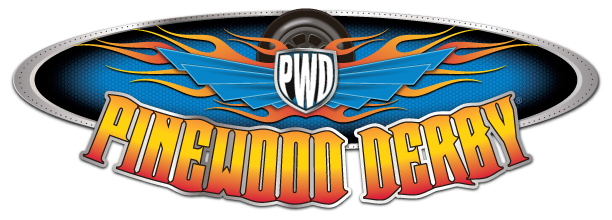 Registration formUnit #: ______________________		Pack Contact info: _________________Total Number of racers by class:Lions: ________Tigers: ________Wolves: _______Bears: ________Webelos: ______Adult/Siblings: ________This Event is Free No outside food please this event will have concessions all money from concessions goes to cover event expenses.Each unit is encouraged to bring one dish for concessions, but it is not required.For more information contact Chris Haggett at 802-751-5074 or email at stjcubscoutpack007@gmail.comRacers (Scout) RegistrationName______________________		Unit#____________________Car Name: __________________Lion TigerWolfBear Webelos/AOLAdult/SiblingRacers (Scout) RegistrationName______________________		Unit#____________________Car Name: __________________Lion TigerWolfBear Webelos/AOLAdult/SiblingRacers (Scout) Registration Name______________________		Unit#____________________Car Name: __________________Lion TigerWolfBear Webelos/AOLAdult/Sibling